Name of Institute: Institute of Management Studies (IMS)Name of Faculty: Dr Daisy KurienCourse code: MB0415Course name: Contemporary Issues in MarketingPre-requisites:  Marketing SpecialisationCredit points: 3 CreditsOffered Semester: IVCourse Lecturer (Weeks 01 – 15)Full Name: Dr Daisy KurienDepartment with siting location: ManagementTelephone:9428412928	Email: daisykurien.mba@indusuni.ac.in	Consultation times:2:00 pm to 4:00 pm	Students will be contacted throughout the Session via Mail with important information relating to this Course.Course ObjectivesBy participating in and understanding all facets of this Course a student will:Develop an understanding of various contemporary issues in marketing fieldRecognize business situations which are critical for marketersUnderstand role of marketers in businesses equipping the students to become competent to handle contemporary issuesIdentify and understand possible strategies to handle contemporary issuesApply principles and techniques in marketing which will help resolve the issues and result in delivering value to customersCourse Outcomes (CO)At the completion of the course, the student will be able to:CO1 Demonstrate meaningful understanding of contemporary issues in marketing.CO2 Apply marketing concepts and skills across various types of situation in diverse organizations.CO3 Familiarize with marketing strategies used by established business playersCO4 Describe and understand the importance of contemporary issues and ways to deftly handle them.CO5 Analyze complex situations prevalent in marketing arenaCO6: To make students aware of the current marketing practicesCourse OutlineModule 1 – Contemporary Issues in marketing (CIM) – An Introduction, Pivot Strategy, Changing role of E-commerce- Dominos Quick Service Restaurants – Contactless Delivery, Growth of India’s Ecommerce sector, Green revolution- Sahayadri Farmer Producers, Privacy concerns of websites -Duck Duck Go, Role of Research and development -Bose: Better Products through ResearchModule 2 – Contemporary issues – Sustainability by brands- Adidas: Athletic Apparel with purpose, Sensible consumption - Patagonia’s  ‘Consious Consumption’: Telling customers to buy less, Online education - Byju’s , Online and offline channels - The Crossword Bookstore storyModule 3 -   Contemporary issues : Consumer research - Gillette –Marketing Insights, Cutomer Business Development(CBD) –Procter and Gamble, Bottom of pyramid- TABP Snacks and BeveragesModule 4 – Contemporary issues – Direct and Digital Marketing - Amazon & General  Electric, Customer service - ZomatoModule 5 – Contemporary issues - Environmental sustainability, Green marketing	, Sustainable Global presence -  L’Oreal: The united nations of Beauty,  Strategies by Uber radically reshaping urban transportation channelMethod of deliveryLectures, Role plays, Case studies, Video Cases Study timeThree hours per weekCO-PO Mapping (PO: Program Outcomes)Blooms Taxonomyand Knowledge retention(For reference)(Blooms taxonomy has been given for reference) 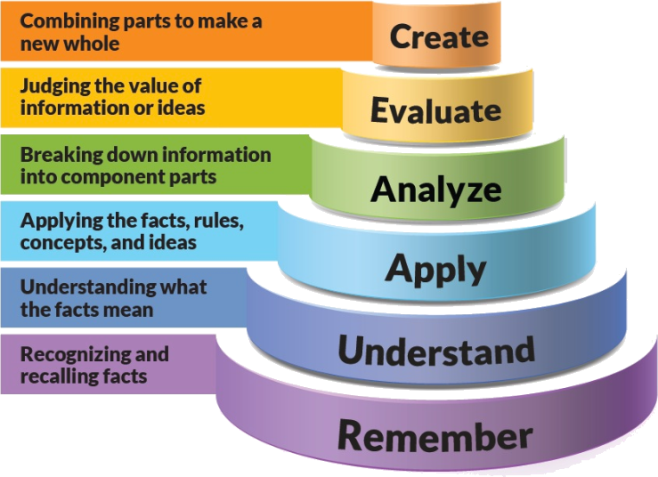 Figure 1: Blooms Taxonomy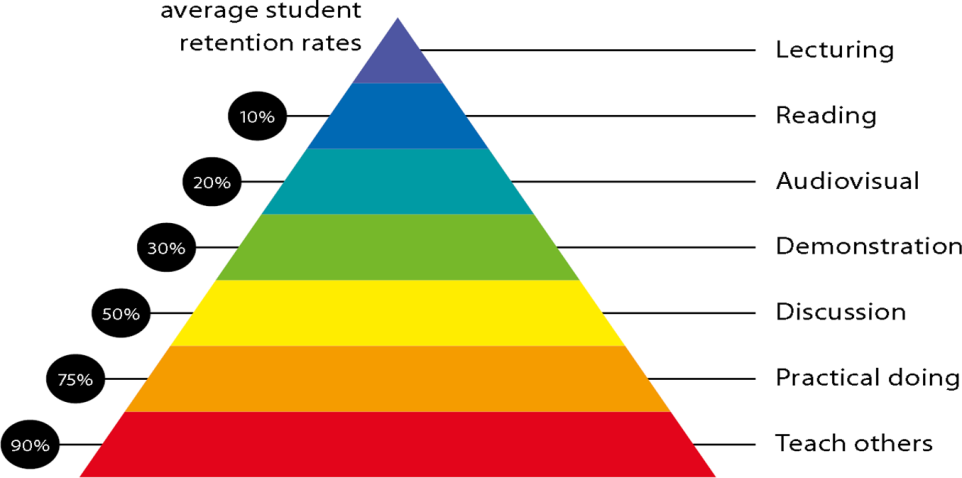 Figure 2: Knowledge retentionGraduate Qualities and Capabilities covered (Qualities graduates harness crediting this Course)Practical work:Live project/ AssignmentsLecture/tutorial times:Attendance RequirementsThe University norms states that it is the responsibility of students to attend all lectures, tutorials, seminars and practical work as stipulated in the Course outline. Minimum attendance requirement as per university norms is compulsory for being eligible for mid and end semester examinations.Details of referencing system to be used in written workText books	1.  Contemporary Issues in Marketing by Dr. Rakesh Kumar, Global Vision Publishing House, 1st EditionAdditional Materials ASSESSMENT GUIDELINESYour final course mark will be calculated from the following:SUPPLEMENTARY ASSESSMENTStudents who receive an overall mark less than 40% in mid semester or end semester will be considered for supplementary assessment in the respective components (i.e mid semester or end semester) of semester concerned. Students must make themselves available during the supplementary examination period to take up the respective components (mid semester or end semester) and need to obtain the required minimum 60% marks to clear the concerned components.Practical Work Report/Laboratory Report:A report on the practical work is due the subsequent week after completion of the class by each group.Late WorkLate assignments will not be accepted without supporting documentation.  Late submission of the reports will result in a deduction of 5% of the maximum mark per calendar dayFormatAll assignments must be presented in a neat, legible format with all information sources correctly referenced.  Assignment material handed in throughout the session that is not neat and legible will not be marked and will be returned to the student.Retention of Written WorkWritten assessment work will be retained by the Course coordinator/lecturer for two weeks after marking to be collected by the students. University and Faculty PoliciesStudents should make themselves aware of the University and/or Faculty Policies regarding plagiarism, special consideration, supplementary examinations and other educational issues and student matters. Plagiarism - Plagiarism is not acceptable and may result in the imposition of severe penalties.   Plagiarism is the use of another person’s work, or idea, as if it is his or her own - if you have any doubts at all on what constitutes plagiarism, please consult your Course coordinator or lecturer. Plagiarism will be penalized severely. Do not copy the work of other students. Do not share your work with other students (except where required for a group activity or assessment).Courseschedule(subject to change)PO 1PO 2PO 3PO 4PO 5PO 6CO 1323211CO 2331331CO 3331233CO 4133133CO 5223211CO6311111General Graduate QualitiesSpecific Department of ManagementGraduate CapabilitiesInformedGain an understanding of marketing issues dominating the market in present time which may pose as a threat in marketing but is handled well may lead to better marketer- customer relation.1 Market knowledge, & awarenessIndependent learnersLocate, evaluate and synthesize complex situations and offer perspectives. Opportunities to acquire these abilities are developed through lectures, and  case discussion.2 Information literacy, gathering & processingProblem solversDeveloping critical thinking skills that are pertinent for problem solving and innovation in today’s competitive market.  Critically analyze the situation and offer solutions to situations.4 Problem solving skillsEffective communicatorsDevelop the ability to reflect on issues on hand.  Through active participation enhance the skills to communicate verbally and in writing and develop practices expected of today’s professionals.5 Written communicationEffective communicatorsDevelop the ability to reflect on issues on hand.  Through active participation enhance the skills to communicate verbally and in writing and develop practices expected of today’s professionals.6 Oral communicationEffective communicatorsDevelop the ability to reflect on issues on hand.  Through active participation enhance the skills to communicate verbally and in writing and develop practices expected of today’s professionals.7 TeamworkResponsibleGain a better understanding of sustainable market. Being responsible in dealing and delivering value to all stakeholders10 Sustainability, societal & environmental impactNewspaper articlesVideo cases on current business issuesWeek # Topic & contents CO AddressedTeaching Learning Activity (TLA)Weeks 1Contemporary Issues in marketing (CIM) – An Introduction, Pivot StrategyCO1 ,CO2Lecture, Video, & Case DiscussionWeeks 2Changing role of E-commerce- Dominos Quick Service Restaurants – Contactless DeliveryCO3Lecture, Video, & Case DiscussionWeek 3Growth of India’s Ecommerce sector, Green revolution- Sahayadri Farmer ProducersCO3Lecture, Video, & Case DiscussionWeek 4Privacy concerns of websites -Duck Duck Go, Role of Research and development -Bose: Better Products through ResearchCO4Lecture, Video, & Case DiscussionWeek 5Contemporary issues – Sustainability by brands- Adidas: Athletic Apparel with purposeCO4Lecture, Video, & Case DiscussionWeek 6Sensible consumption - Patagonia’s  ‘Consious Consumption’: Telling customers to buy lessCO6Lecture, Video, & Case DiscussionWeek 7Online education - Byju’s , Online and offline channels - The Crossword Bookstore storyCO5Lecture, Video, & Case DiscussionWeek 8Contemporary issues : Consumer research - Gillette –Marketing Insights, CO5Lecture, Video, & Case DiscussionWeek 9Cutomer Business Development(CBD) –Procter and Gamble, CO6Lecture, Video, & Case DiscussionWeek 10Bottom of pyramid- TABP Snacks and BeveragesCO5, CO6Lecture, Video, & Case DiscussionWeek 11Mid sem examNANAWeek 12Direct and Digital Marketing - Amazon & General  Electric, CO1, CO2Lecture, Video, & Case DiscussionWeek 13Customer service - ZomatoCO3Lecture, Video, & Case DiscussionWeek 14Environmental sustainability, Green marketing	, Sustainable Global presence - L’Oreal: The united nations of Beauty,  CO6Lecture, Video, & Case DiscussionWeek 15Strategies by Uber radically reshaping urban transportation channelCO2Lecture, Video, & Case Discussion